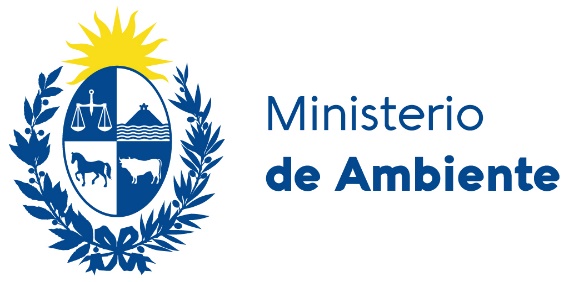                                          INVITACION A COTIZAR Montevideo, de 23 de setiembre 2020.-DIRECCION NACIONAL DE MEDIO AMBIENTEDIVISIÓN ADMINISTRACIÓN-DINAMASr. PROVEEDORSe solicita enviar a la brevedad la cotización del siguiente producto /servicio;1 Llave térmica trifásica de montaje DIN de 60 amperes de capacidad.2 Timers electrónicos programables montaje DIN de 16 amperes .Salida normal abierta/cerrada.Se valorará traer muestras o catálogo del material cotizado si corresponde.Forma de pago: SIIF 60 días. Entrega luego de adjudicados 15 días dar aviso en caso de no cumplir con el plazo de entrega.Contacto: Fernando (mantenimiento)  Tel: 29170710 int. 3004Número de compras: 2078Las cotizaciones deberán realizarse únicamente de manera electrónica a través de SICE.- ALCARACION: las  cotizaciones deben ser realizadas en PESOS URUGUAYOS O EN DÓLAR PIZARRA VENDEDOR.División Administración- DINAMA 29170710 int. 4503-4510,compras.dinama@mvotma.gub.uyLos proveedores que se presenten deberán estar inscriptos en el Registro de Propietarios de Marca/Importadores de productos envasados según Decreto 260/2007 y contar o adherir a un Plan de Gestión de Residuos de Envases aprobados por el MVOTMA, para productos nacionales o importados. No aplica a servicios. Atentamente, Andrea Vega.